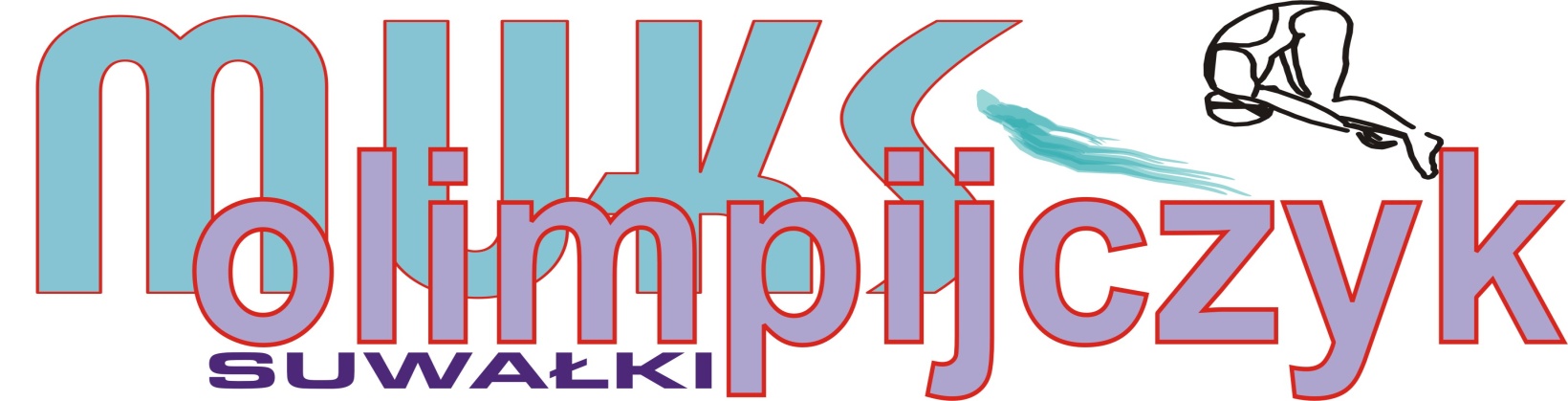 ogłasza nabór na zajęcia sportowo – rekreacyjne na pływalni przy ul. Wojska Polskiego (od 19.09) i na basenie przy Szkole Podstawowej nr 10 w Suwałkach (termin podamy wkrótce)Zajęcia odbywać się będą w następujących grupach:Nauka pływania dzieci od 4 roku życiaNauka pływania i pływanie osób niepełnosprawnychDoskonalenie sportowych technik pływackich dla dzieci, młodzieży i osób dorosłychPływanie korekcyjne i rehabilitacyjne w wodzie Zajęcia dla osób z nadwagąPrzygotowanie uczniów klas III do klasy IV sportowej o profilu pływackimPrzygotowanie do egzaminów na studia Trening sportowyWszystkie zajęcia prowadzone są przez wykwalifikowaną kadrę trenerów i instruktorów posiadających wieloletnie doświadczenie i odnoszących sukcesy w dziedzinie pływania.Zajęcia odbywają się dwa razy w tygodniu po jednej godzinie lekcyjnej. Składka członkowska miesięczna wynosi 80,00 zł.Zapisy uczestników zajęć ( z podaniem imienia i nazwiska, daty urodzenia, nr telefonu do kontaktu, informacji, o tym czy uczestnik umie pływać, czy nie oraz gdzie chciałby uczęszczać na zajęcia) prosimy kierować na mail’a klubu: muks@muks.suwalki.pl lub na facebook’u.W razie ewentualnych pytań można kontaktować się telefonicznie pod nr: 696 233 577.SERDECZNIE ZAPRASZAMY!!! 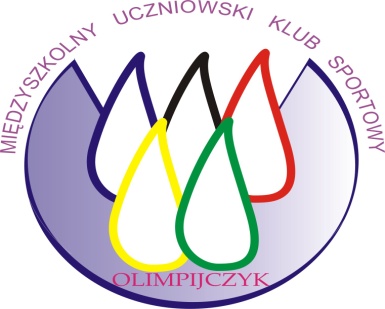 